ZAMOLBA ZA SUFINANCIRANJE PREHRANE UČENIKA Ja, _________________________________________, OIB__________________________,   (ime i prezime roditelja na kojeg glasi dječji doplatak)                    (OIB roditelja)s adresom stanovanja _____________________________________________________, kao                                                               (mjesto i adresa stanovanja)RODITELJ/ZAKONSKI SKRBNIK/POSVOJITELJ/UDOMITELJ DJETETA___________________________________________, OIB ___________________________,     (ime i prezime učenika koji se prijavljuje)                                        (OIB djeteta)učenika __________ razreda, programa  __________________________________________,                                                                                           (naziv programa)                    u Srednjoj strukovnoj školi, podnosim zahtjev da se gore imenovanom  dijetetu sufinancira školska prehrana u školskoj godini 2019./2020.Zamolbi prilažem presliku Rješenja o priznavanju prava na doplatak za djecu ne starije od 1 godine ili preslike Potvrde o isplaćenom doplatku za djecu s naznačenim iznosom doplatka za dijete za koje se zahtjev podnosi. (podcrtati dokumentaciju koja se prilaže)U___________________, ________________.              (mjesto)                          (datum)                                                                             								Potpis roditelja/skrbnika:								_____________________*Svojim potpisom dozvoljavam da se prikupljeni podaci koriste i obrađuju isključivo i samo za potrebe provedbe projekta sufinanciranja prehrane srednjoškolaca kojeg provodi Varaždinska županija za školsku godinu 2019./2020. i u druge svrhe se ne može koristiti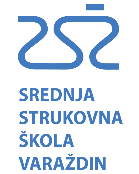 SREDNJA STRUKOVNA ŠKOLABožene Plazzeriano 442000 Varaždin